The stranger test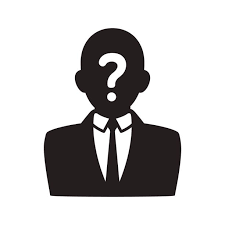 The irresistible test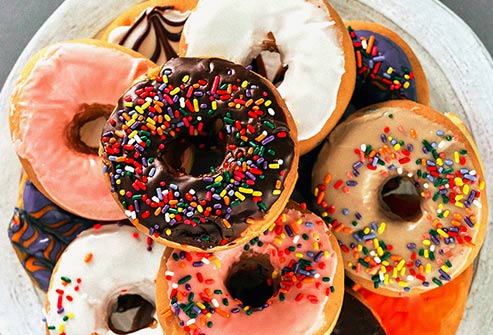 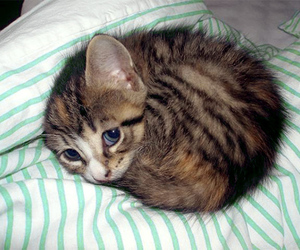 eternally chewable concept test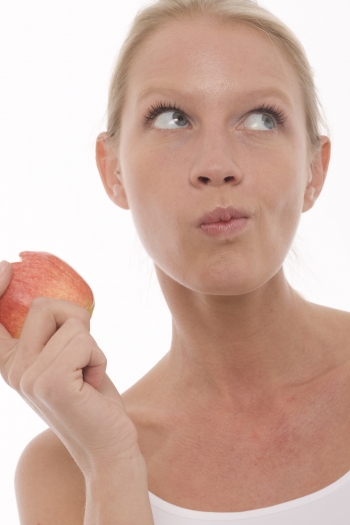 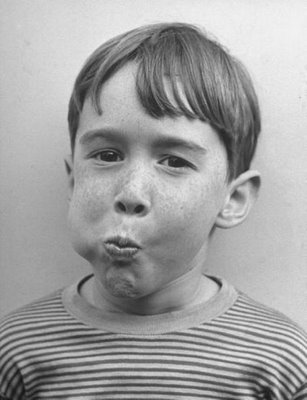 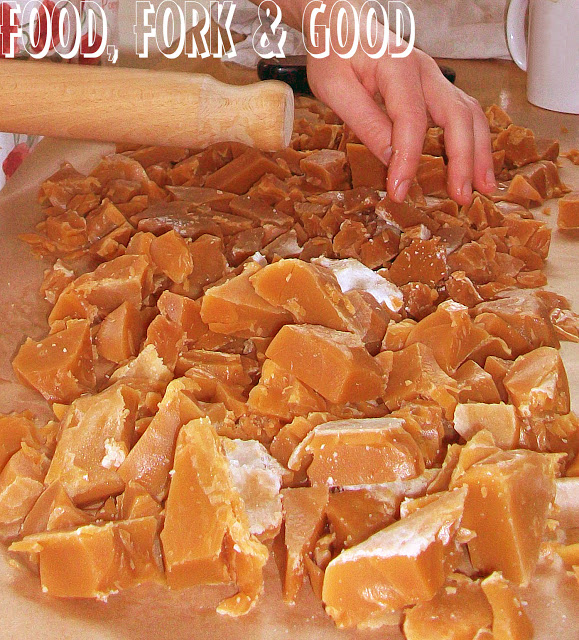 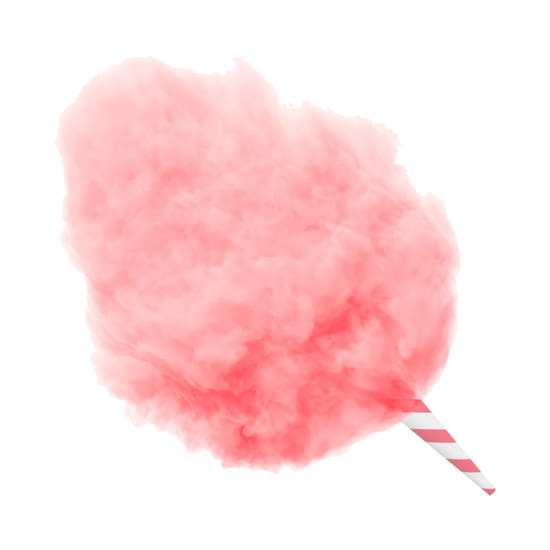 IRRESISTIBLE - ABOUT OUR LIVES : 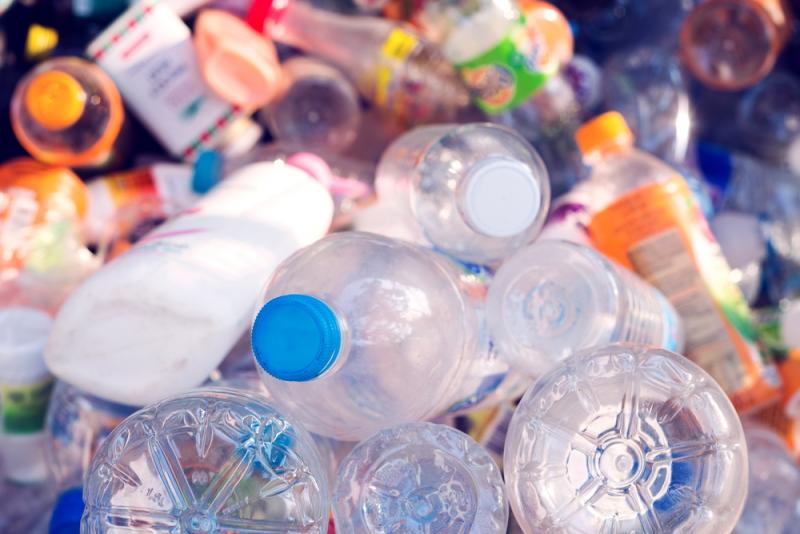 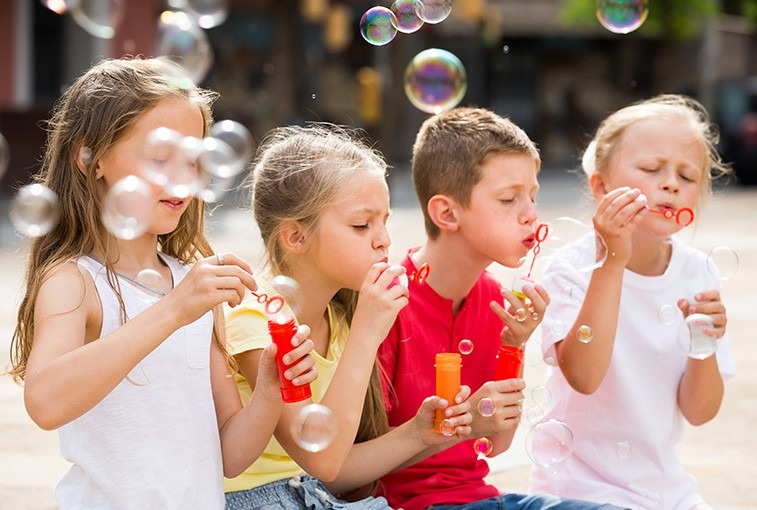 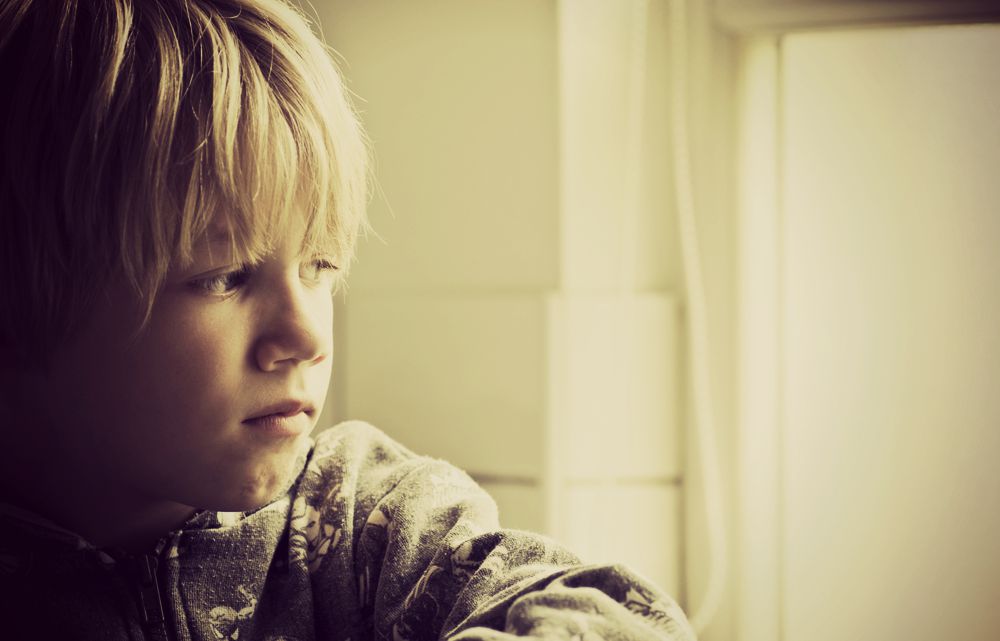 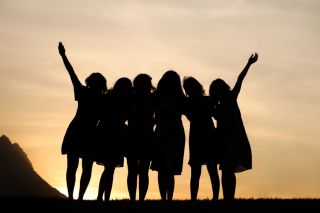 NOT SO BOTHERED – I NEED TO       IMAGINE SOMEONE ELSE’S LIFE: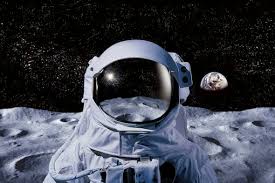 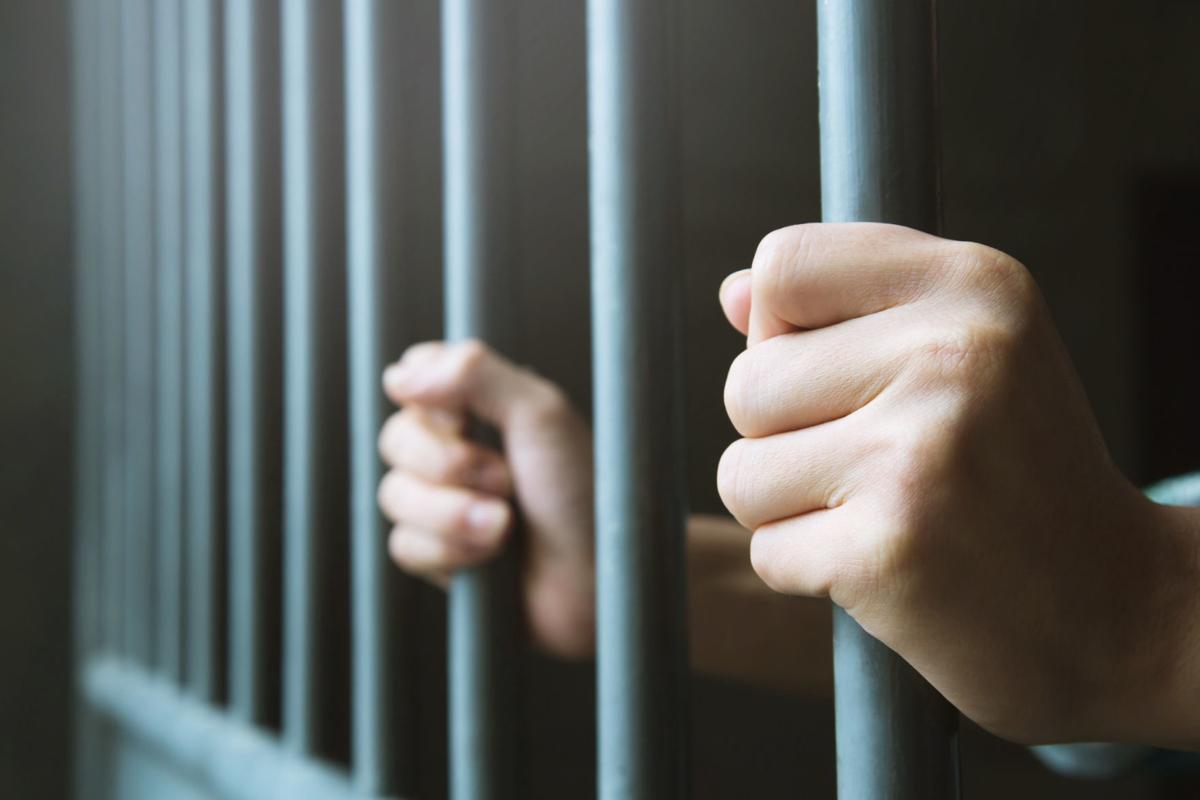 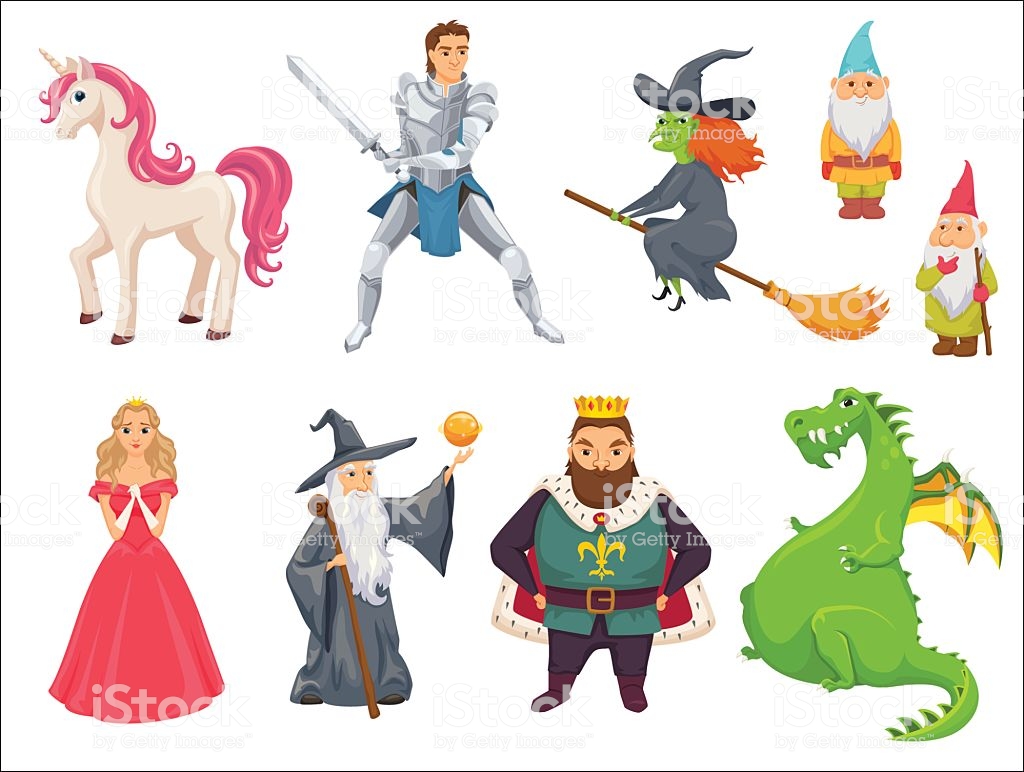 